Child Sexual Exploitation 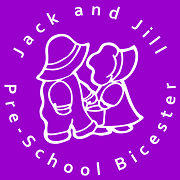 National findings were published on 14 November 2014 entitled “The sexual exploitation of children: it couldn’t happen here, could it?” November 2014, No. 140175 4 The full report can be accessed via the link http://www.ofsted.gov.uk/resources/140175 The national findings included 25 recommendations for local authorities, local partners, Ofsted and the Government. There is little specific reference to schools and pre schools, but schools and Pre Schools need to be aware of their responsibilities as a partner agency and of the need to evidence knowledge of CSE as part of Ofsted inspections. The report states thatLocal authorities and partners should  ensure that information and intelligence is shared proactively across the partnership to improve the protection of children in their area and increase the rate of prosecutionsconsider using the available child sexual exploitation assessment tools to improve risk assessments of children and young people in their area; where these are in place, they should be used consistently by all agencies ensure that sufficient appropriate therapeutic support is available to meet the needs of local young people at risk of or who have suffered from child sexual exploitation, including care leaversmake sure that local strategies and plans are informed by the opinions and experiences of those who have been at risk of or have suffered from child sexual exploitationenable professionals to build stable, trusting and lasting relationships with children and young people at risk of or suffering from child sexual exploitationconsider how effective local schools and Pre Schools are in raising awareness and protecting children at risk of or who have suffered from sexual exploitation. Ofsted should ensure that child sexual exploitation is considered within the safeguarding sections of all future inspection frameworks and across all remits continue to sharpen the focus given to child sexual exploitation in all children’s services inspection frameworks, including the review of Local Safeguarding Children Boards.Action: August 2023	Review: August 2024Laura Collier - Chair